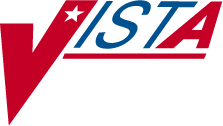 OUTPATIENT PHARMACY V. 7.0RELEASE NOTESPSO*7*320August 2009Department of Veterans Affairs Office of Enterprise DevelopmentTABLE OF CONTENTS(This page included for two-sided copying.)IntroductionPSO*7*320 provides the ability to view a patient’s remote prescription data within Outpatient Pharmacy V. 7.0 using the Remote Data Interoperability (RDI) interface to retrieve data from the Health Data Repository (HDR).Several areas of Outpatient Pharmacy were updated to accommodate for the enhancement. These areas include Patient Prescription Processing [PSO LM BACKDOOR ORDERS], Complete Orders from OERR [PSO LMOE FINISH], Action Profile (132 COLUMN PRINTOUT) [PSO ACTION PROFILE], Pull Early from Suspense [PSO PNDRX], and Print from Suspense File [PSO PNDLBL].Additionally, three new protocols and two new list templates were added. The following are the three new protocols: PSO RDI VISITS MENU, PSO RDI BOTH, and PSO RDI REMOTE. The new list templates are PSO RDI VISITS and PSO RDI VISITS DETAIL.The following information provides descriptions of the enhancement details within each option.New “Display Remote Data” PromptThe user can access the patient’s remote prescription data from two areas: Patient Prescription Processing and Complete Orders from OERR. After entering from one of the two areas, the same prompt is presented to the user in order to proceed to the remote data. Additionally, a hidden action to display those remote prescriptions has been added to each area.Patient Prescription ProcessingIf RDI is active and a patient has prescriptions at another location, when the user selects the patient to enter a new order from Patient Prescription Processing, the new “Display Remote Data?” prompt appears.Complete Orders from OERRFrom Complete Orders from OERR, when the user answers YES to the “Do you want to see Medication Profile?” prompt, if RDI is active and a patient has prescriptions at another location, the user is prompted with the new “Display Remote Data?” prompt.New “Display Remote Data” PromptIf the user responds NO, then the normal procedure occurs for each area. If the user respondsYES, the “Remote Facilities Visited” screen appears such as the following example.Example: Patient’s Remote Facilities VisitedTo display the prescriptions at the remote pharmacy location, enter DR (for Display Remote Pharmacy Data) at the “Action” prompt. The “Medication Profile – Remote” screen appears such as the following example.Example: Patient’s Remote Medication ProfileNew Hidden ActionFrom Patient Prescription Processing [PSO LM BACKDOOR ORDERS] and Complete Orders from OERR [PSO LMOE FINISH] on the “Medication Profile” screen, a new hidden ListMan action called DR [DISPLAY REMOTE] has been added to display a patient's remote prescriptions. The following is a list of the hidden actions available.Action Profile (132 Column Printout) Update[PSO ACTION PROFILE]If a patient has remote prescriptions, they are printed at the end of the report as demonstrated in the following example. 	example continues  	 	PENDING ORDERS 	Drug: ASPIRIN BUFFERED 325MG TABEff. Date: 10-04-2000Qty: 10	Refills: 3	Prov: OPPROVIDER,ONE Sig: TAKE 1 CAP,ORAL BY MOUTH TWICE A DAYDrug: HYDROCHLOROTHIAZIDE 50MGEff. Date: 10-04-2000Qty: 10	Refills: 3	Prov: OPPROVIDER,ONE Sig: TAKE 2 TAB BY MOUTH TWICE A DAYMEDICATION PROFILE FROM OTHER VAMC(s)	Page: 2Date Printed: 12/22/2008Patient: OPPATIENT,TEN	DOB: 04/04/1944===============================================================================RX #	DRUG	ST	QTY	ISSUED	LAST FILLED=============================================================================== HDR CHEYENNE712885	AMOXICILLIN TRIHYDRATE 250MG CAP	A	90	11/06/08	11/06/08 SIG: TAKE ONE CAPSULE BY MOUTH THREE TIMES A DAYPROVIDER: PSOPROVIDER,ONE712886	DILTIAZEM (INWOOD) 240MG CAP,SA	A	30	11/28/08	11/28/08 SIG: TAKE ONE CAPSULE BY MOUTH EVERY DAYPROVIDER: PSOPROVIDER,ONE712887	SIMVASTATIN 20MG TAB	A	15	12/09/08	12/09/08 SIG: TAKE ONE-HALF TABLET BY MOUTH EVERY EVENING TESTINGFOR PATTESTING FOR PATIENT TESTING FOR PATTESTING FOR PATIENTENT INTRUCT ION ON SIG1 TESTING FOR PATIENT INTRUCTION ON SIG1 TESTING FOR PATIENT REPLACE IENT WITH IENT TESTING FOR PATIENT INTRUCTION ON SIG1 TESTING FOR PATIPROVIDER: PSOPROVIDER,ONERemote Prescriptions Text on ReportIn the Pull Early from Suspense [PSO PNDRX] and Print from Suspense File [PSO PNDLBL] options, if the patient has remote prescriptions, then the text “THIS PATIENT HAS PRESCRIPTIONS AT OTHER FACILITIES” will appear on the report as shown in the following example.Medication Profile - RemotePatient: PSOPATIENT,ONEMedication Profile - RemotePatient: PSOPATIENT,ONEMedication Profile - RemotePatient: PSOPATIENT,ONEDec30, 2008@17:29:43(000-00-0000)30, 2008@17:29:43(000-00-0000)Page: 1 of 2DOB: 01/02/1967Page: 1 of 2DOB: 01/02/1967RX#	DRUG	ST QTY ISSUED	LAST FILLED HDR CHEYENNE712885	AMOXICILLIN TRIHYDRATE 250MG CAP	A	90 11/06/08	11/06/08SIG: TAKE ONE CAPSULE BY MOUTH THREE TIMES A DAYRX#	DRUG	ST QTY ISSUED	LAST FILLED HDR CHEYENNE712885	AMOXICILLIN TRIHYDRATE 250MG CAP	A	90 11/06/08	11/06/08SIG: TAKE ONE CAPSULE BY MOUTH THREE TIMES A DAYRX#	DRUG	ST QTY ISSUED	LAST FILLED HDR CHEYENNE712885	AMOXICILLIN TRIHYDRATE 250MG CAP	A	90 11/06/08	11/06/08SIG: TAKE ONE CAPSULE BY MOUTH THREE TIMES A DAYRX#	DRUG	ST QTY ISSUED	LAST FILLED HDR CHEYENNE712885	AMOXICILLIN TRIHYDRATE 250MG CAP	A	90 11/06/08	11/06/08SIG: TAKE ONE CAPSULE BY MOUTH THREE TIMES A DAYRX#	DRUG	ST QTY ISSUED	LAST FILLED HDR CHEYENNE712885	AMOXICILLIN TRIHYDRATE 250MG CAP	A	90 11/06/08	11/06/08SIG: TAKE ONE CAPSULE BY MOUTH THREE TIMES A DAYRX#	DRUG	ST QTY ISSUED	LAST FILLED HDR CHEYENNE712885	AMOXICILLIN TRIHYDRATE 250MG CAP	A	90 11/06/08	11/06/08SIG: TAKE ONE CAPSULE BY MOUTH THREE TIMES A DAYRX#	DRUG	ST QTY ISSUED	LAST FILLED HDR CHEYENNE712885	AMOXICILLIN TRIHYDRATE 250MG CAP	A	90 11/06/08	11/06/08SIG: TAKE ONE CAPSULE BY MOUTH THREE TIMES A DAYRX#	DRUG	ST QTY ISSUED	LAST FILLED HDR CHEYENNE712885	AMOXICILLIN TRIHYDRATE 250MG CAP	A	90 11/06/08	11/06/08SIG: TAKE ONE CAPSULE BY MOUTH THREE TIMES A DAY712886PROVIDER:DILTIAZEMMCKAY,ELMER(INWOOD) 240MG CAP,SAMCKAY,ELMER(INWOOD) 240MG CAP,SAMCKAY,ELMER(INWOOD) 240MG CAP,SAA30 11/28/0811/28/08712888SIG: TAKE ONE CAPSULE BY MOUTH EVERY DAY PROVIDER: MCKAY,ELMERLABETALOL HCL 200MG TAB	A	60 12/30/08SIG: TAKE ONE CAPSULE BY MOUTH EVERY DAY PROVIDER: MCKAY,ELMERLABETALOL HCL 200MG TAB	A	60 12/30/08SIG: TAKE ONE CAPSULE BY MOUTH EVERY DAY PROVIDER: MCKAY,ELMERLABETALOL HCL 200MG TAB	A	60 12/30/08SIG: TAKE ONE CAPSULE BY MOUTH EVERY DAY PROVIDER: MCKAY,ELMERLABETALOL HCL 200MG TAB	A	60 12/30/08SIG: TAKE ONE CAPSULE BY MOUTH EVERY DAY PROVIDER: MCKAY,ELMERLABETALOL HCL 200MG TAB	A	60 12/30/08SIG: TAKE ONE CAPSULE BY MOUTH EVERY DAY PROVIDER: MCKAY,ELMERLABETALOL HCL 200MG TAB	A	60 12/30/0812/30/08712887SIG: TAKE ONE TABLET BY MOUTH TWICE A DAY PROVIDER: MCKAY,ELMERSIMVASTATIN 20MG TAB	A	15 12/09/08SIG: TAKE ONE TABLET BY MOUTH TWICE A DAY PROVIDER: MCKAY,ELMERSIMVASTATIN 20MG TAB	A	15 12/09/08SIG: TAKE ONE TABLET BY MOUTH TWICE A DAY PROVIDER: MCKAY,ELMERSIMVASTATIN 20MG TAB	A	15 12/09/08SIG: TAKE ONE TABLET BY MOUTH TWICE A DAY PROVIDER: MCKAY,ELMERSIMVASTATIN 20MG TAB	A	15 12/09/08SIG: TAKE ONE TABLET BY MOUTH TWICE A DAY PROVIDER: MCKAY,ELMERSIMVASTATIN 20MG TAB	A	15 12/09/08SIG: TAKE ONE TABLET BY MOUTH TWICE A DAY PROVIDER: MCKAY,ELMERSIMVASTATIN 20MG TAB	A	15 12/09/0812/09/08SIG: TAKE ONE-HALF TABLET BY MOUTH EVERY EVENING TESTING FOR PATTESTING FOR PATIENT TESTING FOR PATTESTING FOR PATIENTENT INTRUCTION ON SIG1 TESTING FOR PATIENT INTRUCTION ON SIG1 TESTING FOR PATIENT REPLACE IENT WITH IENT TESTING FOR PATIENT+	Enter ?? for more actionsSelect Action:Next Screen//SIG: TAKE ONE-HALF TABLET BY MOUTH EVERY EVENING TESTING FOR PATTESTING FOR PATIENT TESTING FOR PATTESTING FOR PATIENTENT INTRUCTION ON SIG1 TESTING FOR PATIENT INTRUCTION ON SIG1 TESTING FOR PATIENT REPLACE IENT WITH IENT TESTING FOR PATIENT+	Enter ?? for more actionsSelect Action:Next Screen//SIG: TAKE ONE-HALF TABLET BY MOUTH EVERY EVENING TESTING FOR PATTESTING FOR PATIENT TESTING FOR PATTESTING FOR PATIENTENT INTRUCTION ON SIG1 TESTING FOR PATIENT INTRUCTION ON SIG1 TESTING FOR PATIENT REPLACE IENT WITH IENT TESTING FOR PATIENT+	Enter ?? for more actionsSelect Action:Next Screen//SIG: TAKE ONE-HALF TABLET BY MOUTH EVERY EVENING TESTING FOR PATTESTING FOR PATIENT TESTING FOR PATTESTING FOR PATIENTENT INTRUCTION ON SIG1 TESTING FOR PATIENT INTRUCTION ON SIG1 TESTING FOR PATIENT REPLACE IENT WITH IENT TESTING FOR PATIENT+	Enter ?? for more actionsSelect Action:Next Screen//SIG: TAKE ONE-HALF TABLET BY MOUTH EVERY EVENING TESTING FOR PATTESTING FOR PATIENT TESTING FOR PATTESTING FOR PATIENTENT INTRUCTION ON SIG1 TESTING FOR PATIENT INTRUCTION ON SIG1 TESTING FOR PATIENT REPLACE IENT WITH IENT TESTING FOR PATIENT+	Enter ?? for more actionsSelect Action:Next Screen//SIG: TAKE ONE-HALF TABLET BY MOUTH EVERY EVENING TESTING FOR PATTESTING FOR PATIENT TESTING FOR PATTESTING FOR PATIENTENT INTRUCTION ON SIG1 TESTING FOR PATIENT INTRUCTION ON SIG1 TESTING FOR PATIENT REPLACE IENT WITH IENT TESTING FOR PATIENT+	Enter ?? for more actionsSelect Action:Next Screen//SIG: TAKE ONE-HALF TABLET BY MOUTH EVERY EVENING TESTING FOR PATTESTING FOR PATIENT TESTING FOR PATTESTING FOR PATIENTENT INTRUCTION ON SIG1 TESTING FOR PATIENT INTRUCTION ON SIG1 TESTING FOR PATIENT REPLACE IENT WITH IENT TESTING FOR PATIENT+	Enter ?? for more actionsSelect Action:Next Screen//SIG: TAKE ONE-HALF TABLET BY MOUTH EVERY EVENING TESTING FOR PATTESTING FOR PATIENT TESTING FOR PATTESTING FOR PATIENTENT INTRUCTION ON SIG1 TESTING FOR PATIENT INTRUCTION ON SIG1 TESTING FOR PATIENT REPLACE IENT WITH IENT TESTING FOR PATIENT+	Enter ?? for more actionsSelect Action:Next Screen//The RP RNDCfollowing actions are Reprint (OP)Renew (OP)Discontinue (OP)also OTH DNRDavailable:Other OP Actions Down a LineRe Display ScreenDR QULSDisplay Remote QuitLast ScreenRLRelease (OP)PTPrint ListFSFirst ScreenRFRefill (OP)PSPrint ScreenGOGo to PagePPPull Rx (OP)>Shift View to Right+Next ScreenIPInpat. Profile (OP)<Shift View to Left-Previous ScreenRSReprint Sig LogSLSearch ListADPLAuto Display(On/Off)CM	Manual Queue to CMOPSelect Action: Quit//CM	Manual Queue to CMOPSelect Action: Quit//RDDFill/Rel Date DisplyUPUp a LineSelect Output Reports Option: action Profile (132 COLUMN PRINTOUT) Action or Informational (A or I): A// I	InformationalBy Patient, Clinic or Clinic Group (P/C/G): P// <Enter> atientDo you want this Profile to print in 80 column or 132 column: 132// <Enter>Select PATIENT NAME: OPPATIENT,TEN	OPPATIENT,TEN	SC VETERANProfile Expiration/Discontinued Cutoff:	(0-9999): 120// <Enter>DEVICE: [Select Print Device]	GENERIC INCOMING TELNETInformational Rx Profile		Run Date: JUL 11,2007	Page: 1 Sorted by drug classification for Rx's currently active and for those Rx's that have been inactive less than 120 days.	Site: VAMC ALBANY (500)Select Output Reports Option: action Profile (132 COLUMN PRINTOUT) Action or Informational (A or I): A// I	InformationalBy Patient, Clinic or Clinic Group (P/C/G): P// <Enter> atientDo you want this Profile to print in 80 column or 132 column: 132// <Enter>Select PATIENT NAME: OPPATIENT,TEN	OPPATIENT,TEN	SC VETERANProfile Expiration/Discontinued Cutoff:	(0-9999): 120// <Enter>DEVICE: [Select Print Device]	GENERIC INCOMING TELNETInformational Rx Profile		Run Date: JUL 11,2007	Page: 1 Sorted by drug classification for Rx's currently active and for those Rx's that have been inactive less than 120 days.	Site: VAMC ALBANY (500)Name	: OPPATIENT,TEN	ID#: 3456DOB	: APR 4,1944	Address	: 4 ANYSTREET DR.ANYCITY, NEW YORK	12345Phone	: 723-5678WEIGHT(Kg):	HEIGHT(cm):DISABILITIES:ALLERGIES: ASPIRIN-DRUG, METRONIDAZOLE 250MG TAB, METRONIDAZOLE PWDR, PENICILLIN,ADVERSE REACTIONS:Name	: OPPATIENT,TEN	ID#: 3456DOB	: APR 4,1944	Address	: 4 ANYSTREET DR.ANYCITY, NEW YORK	12345Phone	: 723-5678WEIGHT(Kg):	HEIGHT(cm):DISABILITIES:ALLERGIES: ASPIRIN-DRUG, METRONIDAZOLE 250MG TAB, METRONIDAZOLE PWDR, PENICILLIN,ADVERSE REACTIONS:Medication/Supply	Rx#Status	Expiration	ProviderDateClassification: CN101 - OPIOID ANALGESICSACETAMINOPHEN AND CODEINE 30MG	Qty: 40 for 31 Days	100003273	Active	07-16-2007 OPPROVIDER,ONECOSIGNER: OPPROVIDER,FOURSig: TAKE 2 TABLETS BY  MOUTH EVERY SU FOR 10 DAYS WITH FOODFilled:	06-15-2007	Past Fills: 06-15-2007 Remaining Refills: 0		Clinic: INFIRMARYPrice: $1.48Medication/Supply	Rx#Status	Expiration	ProviderDateClassification: CN101 - OPIOID ANALGESICSACETAMINOPHEN AND CODEINE 30MG	Qty: 40 for 31 Days	100003273	Active	07-16-2007 OPPROVIDER,ONECOSIGNER: OPPROVIDER,FOURSig: TAKE 2 TABLETS BY  MOUTH EVERY SU FOR 10 DAYS WITH FOODFilled:	06-15-2007	Past Fills: 06-15-2007 Remaining Refills: 0		Clinic: INFIRMARYPrice: $1.48